SHIVON 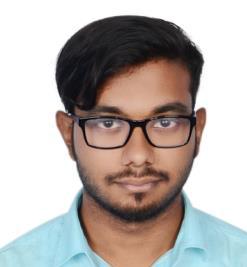 Email:  shivon-393991@2freemail.com CORE QUALIFICATIONEXPERIENCEin Abu DhabiMechanical Engineer	Dec 2017 – Nov 2018Supervise on-going work and making sure the work is completed on time by the laborers.Communicate with site engineer sufficiently regarding material requirement and schedule.In Abu DhabiWell Testing Assistant Operator (ADNOC Onshore)	Nov 2018 – July 2019Prepare well testing package for testing of oil wells underADNOC.Conduct rig up, rig down and mobilization of the package within specified time limits.Prepare time based reports of various parameters during the testing operation.Participate in Safety HSE meetings conducted to acknowledge the hazards and safe evacuation procedures during the operation.Communicate with other branches of well testing such as Coil Tubing, Wire Line, Slick Line for effective and hazard free operation.Acquired sufficient training in First Aid, Fire Fighting, and H2S awareness.TECHNICAL SKILLSFairly experienced in plotting drawings in 2D and 3D on AutoCAD.Create HVAC, plumbing, and electrical systems in various structures on REVIT.Familiar with Building Information Modeling (BIM) and editing families in REVIT.Familiar with pipe size and pipe nomenclature.Professional knowledge in Non-destructive testing methods.Basic and theoretical knowledge on Welding Quality Control.Basic knowledge of programming in C language.Decent knowledge of MS-office applications used for documentation purposes.Basic knowledge in Adobe Photoshop used for editing images.SOFTWARE SKILLSAutodesk AutoCAD 2018Autodesk REVIT-MEP 2018Adobe Photoshop CS6PERSONAL ATTRIBUTESPunctualityOrganizedKeen eye for minor errorsDetail orientedArtisticQuick learnerTeam playerHard workerHOBBIESReadingDrawingListening to musicPROJECTS & SEMINARSMajor project on Exoskeleton for Paraplegic PatientsSeminar on Underwater Welding ProcessOTHER QUALIFICATIONSPassed 10th with CGPA of 8.6 under CBSEPassed 12th with 90% under CBSEPassed B.Tech with First Class from CUSATMember of ISHRAE Kochi Chapter during 2015-16Holds a valid driving license in UAELANGUAGESMalayalam – Native LanguageEnglish – Speak fluently and read/write with high proficiencyHindi – Speak, read and write with basic competenceArabic – Read and write legibly with basic competencePERSONAL DETAILDate of birth: 24 November 1995DECLARATIONI hereby declare that the information above is correct to the best of my knowledge.School Of Engineering, CUSAT, IndiaSchool Of Engineering, CUSAT, IndiaSchool Of Engineering, CUSAT, IndiaB.Tech in Mechanical EngineeringB.Tech in Mechanical EngineeringB.Tech in Mechanical Engineering2017Abu Dhabi Indian School, Abu Dhabi, UAEAbu Dhabi Indian School, Abu Dhabi, UAEAbu Dhabi Indian School, Abu Dhabi, UAEHigher Secondary EducationHigher Secondary EducationHigher Secondary Education2013PROFESSIONAL QUALIFICATIONPROFESSIONAL QUALIFICATION  Certification in NDT – Level II, Welding Qa/Qc,  Certification in NDT – Level II, Welding Qa/Qc,  Certification in NDT – Level II, Welding Qa/Qc,Piping Engineering | Core Institute, Kerala, IndiaPiping Engineering | Core Institute, Kerala, IndiaPiping Engineering | Core Institute, Kerala, India2017  Prof. training and certification in  Prof. training and certification in  Prof. training and certification inAutodesk AutoCAD and REVIT MEP | AIMS Institute, Abu Dhabi, UAEAutodesk AutoCAD and REVIT MEP | AIMS Institute, Abu Dhabi, UAEAutodesk AutoCAD and REVIT MEP | AIMS Institute, Abu Dhabi, UAE2018EXPERIENCE - INTERNCochin Shipyard Limited, Kochi, IndiaCochin Shipyard Limited, Kochi, IndiaCochin Shipyard Limited, Kochi, IndiaMay 2016 – June 2016Prepare descriptive report regarding various jobs, departments andPrepare descriptive report regarding various jobs, departments andPrepare descriptive report regarding various jobs, departments andfacilities.facilities.facilities.